Executive Order No. 9066AUTHORIZING THE SECRETARY OF WAR TO PRESCRIBE MILITARY AREAS Executive Order No. 9066WHEREAS the successful prosecution of the war requires every possible protection against espionage and against sabotage to national-defense material, national-defense premises, and national-defense utilities as defined in section 4, Act of April 20, 1918, 40 Stat. 533, as amended by the act of November 30, 1940, 54 Stat. 1220, and the Act of August 21, 1941, 55 Stat. 655 (U. S. C., Title 50, Sec. 104):NOW, THEREFORE, by virtue of the authority vested in me as President of the United States, and Commander in Chief of the Army and Navy, I hereby authorize and direct the Secretary of War, and the Military Commanders whom he may from time to time designate, whenever he or any designated Commander deems such actions necessary or desirable, to prescribe military areas in such places and of such extent as he or the appropriate Military Commanders may determine, from which any or all persons may be excluded, and with such respect to which, the right of any person to enter, remain in, or leave shall be subject to whatever restrictions the Sectary of War or the appropriate Military Commander may impose in his discretion. The Secretary of War is hereby authorized to provide for residents of any such area who are excluded therefrom, such transportation, food, shelter, and other accommodations as may be necessary, in the judgement of the Secretary of War or the said Military Commander, and until other arrangements are made, to accomplish the purpose of this order. The designation of military areas in any region or locality shall supersede designations of prohibited and restricted areas by the Attorney General under the Proclamations of December 7 and 8, 1941, and shall supersede the responsibility and authority of the Attorney General under the said Proclamations in respect of such prohibited and restricted areas.I hereby further authorize and direct the Secretary of War and the said Military Commanders to take such other steps as he or the appropriate Military Commander may deem advisable to enforce compliance with the restrictions applicable to each Military area hereinabove authorized to be designated, including the use of Federal troops and other Federal Agencies, with authority to accept assistance of state and local agencies.I hereby further authorize and direct all Executive Departments, independent establishments and other Federal Agencies, to assist the Secretary of War or the said Military Commanders in carrying out this Executive Order, including the furnishing of medical aid, hospitalization, food, clothing, transportation, use of land, shelter, and other supplies, equipment, utilities, facilities and services.This order shall not be construed as modifying or limiting in any way the authority heretofore granted under Executive Order No. 8972, dated December 12, 1941, nor shall it be construed as limiting or modifying the duty and responsibility of the Federal Bureau of Investigation, with respect to the investigation of alleged acts of sabotage or the duty and responsibility of the Attorney General and the Department of Justice under the Proclamations of December 7 and 8, 1941, prescribing regulations for the conduct and control of alien enemies, except as such duty and responsibility is superseded by the designation of military areas hereunder.FRANKLIN D. ROOSEVELT
February 19, 1942On March 18, 1942, President Franklin D. Roosevelt signed Executive Order No. 9102, "Establishing the War Relocation Authority in the Executive Office of the President and Defining its Functions and Duties." This order created a civilian agency in the Office for Emergency Management to provide for the removal of persons or classes of people from designated areas as previously denoted underExecutive Order No. 9066. The Authority embarked on a rapid trajectory of planning and building 10 relocation camps that would house more than 110,000 Japanese Americans who lived chiefly inside the boundaries of Military District 1 along the Pacific Coast States. 
This Web exhibit features images from approximately forty photographs taken for the War Relocation Authority and vividly depicts life in Arizona's two camps. Follow the Camp Life link to view the images.Two of the larger camps that received the trainloads of evacuees were located in Arizona. One was the Colorado River Relocation Center (April 1942 - March 1946), on Colorado Indian lands near Poston, 12 miles southwest of Parker in La Paz (formerly part of Yuma) County, that had a peak population of about 18,000. The other was constructed at Rivers, on leased Pima-Maricopa Indian lands in west central Pinal County, and was known as the Gila River Relocation Center (May 1942 - February 1946) with a population of about 13,000. While extant, these sites became two of the larger centers of concentrated population in the state. Until it closed offices on June 30, 1946, the Authority carried the responsibility of housing, feeding, employing and otherwise providing services for citizens who had been hastily and summarily placed in an alien social and geographical environment by their federal government in a fevered time of world warThe engineers typically designed the fenced camps in block arrangements wherein each block contained 14 barracks, 1 mess hall and 1 recreation hall on the outer edges, and ironing, laundry, and men's and women's lavatories on the interior. Households were assigned space in the spartan 100 by 20 foot family structures of wood and tar paper according to the number of people in their household. Other structures in the camp were designated for dry and cold warehouses, car and equipment repair and storage, administration, schools, canteens, library, religious services, hospitals, and post office. Cooperatives purchased and distributed merchandise; efficient work groups formed around the manufacture of camouflage nets and ship models used as training aids for naval personnel; vegetables and fruit were cultivated for camp and commercial consumption; and livestock was bred and raised. At one camp, a honeymoon cottage was set aside for the exclusive use of newlyweds; at another, 662 babies were born while 221 adults spent their last day on earth behind the wires. These interned citizens represented a broad spectrum of the Japanese community in America at the time including Issei, the elders who arrived in the early 1900s, the Nisei, the second generation born in America, and the Kibei, also second generation born here but educated in Japan. 
Butte WRA camp, looking southwest
credit: Wartime Relocation Authority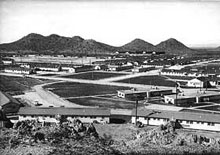 
Poston WRA camp under construction
credit: Wartime Relocation Authority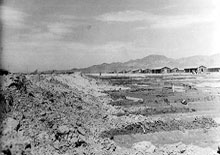 